NoticeNOTICE IS HEREBY GIVEN to the general public and to all members of the CSU Channel Islands Student Government that:A meeting of the Student Government Senate will be held on Wednesday, August 27th , 2014 at 9:00 a.m. at California State University Channel Islands, Student Union Conference Room (room 1080), located at One University Drive, Camarillo, CA 93012, to consider and act upon the following matters:Call to OrderCall to OrderRoll CallPresident – Vanessa BahenaVice President – Sara SandersSenateJames ForresterJohn SlagboomTyler Smock-LombardiGarret Snyder (A)Marcus WurtzAlex YepezJohn ButzerExecutive.Director of Operations –Director of External Affairs -  Director of Recruitment and Retention – Director of Events – Samantha AlbertChief of Staff – Interns – Angelica GariboTommy Hatfield (EX Late)General Members - Agustin Rangel-GonzalezElizabeth SalgadoMonique ReynaStephanie ChavezRay VisiazAdvisor – Genesis DeLongMembers of the publicChris ZakiChristine ThompsonApproval of the AgendaApproval of the MinutesPublic forumPublic forum is intended as a time for any member of the public to address the Senate on issues affecting any student(s) and/or organizations of California State University Channel Islands.N/ABusinessUnfinished BusinessInformational ItemDiscussion ItemAction ItemAppointment of the Internal Affairs Committee (IAC)Appointment of IAC taken off the tablePresident Bahena suggests that John Butzer be nominatedAlex nominates John ButzerAlex nominates himselfTyler nominates herselfJohn explains that he is enthusiastic about the IAC and the bylaws; IAC goes through the success of the current SG and future SG members. He chaired it last semester and would love to be a part of it again. Alex explains that this is his first year and that this opportunity will help him understand the organization and benefit himself as well as Student Government.Tyler explains she will gain a better understanding of SG and have an influence of the university despite not currently serving on SG in the future. Hope that she will be a great contribution to SG through the IACApproval of appointment of John Butzer to IAC Motion by Slagboom second by Forrester-all vote yesApproval of Alex Yepez to IAC Motion by Slagboom, second by Wurtz- All vote yesApproval of appointment of Tyler to IAC Motion by Wurtz, second by Slagboom-All vote yesNew BusinessInformational ItemVAWA and Title IX – Dr. Rush and Dr. Sawyer (Time Approx. 10:15 a.m.)Federal Movements coming from the US senate. This issue has been on the NY times, the local and state news. There are 70 universities being investigated for mishandling sexual assault cases. Two are local universities. Never before have we had something quite like this. So the university is going to learn how to handle. The law required the university to hire a person to oversee this. This will be a title 9 coordinator. Title regarding equal treatment for women and applies across the board for all opportunities for women within higher education. There was a case that determined that is a woman was sexually assaulted she is diminished in her opportunity to pursue higher education. The university will be searching for the most qualified person they can find. This is not a law enforcement person it is a person who is intended to be an advocate for victims of sexual violence.  We will be looking to Student Government to speak to students about this issue. What does VAWA imply?It starts with inappropriate touching all the way to rape and can go even further. It goes beyond the rape situation to on campus housing. So if some people are not coherent and he punches her, it becomes a VAWA situation even if is on campus. As SG members you are responsible for going to the Title 9 coordinator and speaking with them about it. What allows sexual violence to continue?Silence so we need to bring it to the light Under the law yes means yes and no means no. Silence does not imply consent. If consent is not given orally there is no consent. The title 9 coordinator is going to have to unwind the situation over consent and whether it is given freely and orally. If alcohol is involved, there is no consent under the law. This is not just a student issue, it pertains to everyone. After the title9 coordinator reviews the situation, it may go on to Law enforcement. We need to get the word out about VAWA and we will have training. We have reached out to about 1100 students so far. We need your help to get the word out and will have information that you can use. We need the men in the room as our university partners. Sexual violence is overwhelmingly men to women, we need to say, and we will not put up with this on our campus. Whether it is at a party or on campus, if you see a woman who is in a bad situation get her out. It is called bystander interference. To the women in the room, be prudent. If you are going out, go with someone. Bring home the person you left with. Doesn’t mean you cannot have fun, but let’s look out for each other and stay safe so we can have fun and you are not followed by a decision for the rest of your life. If you are approached by someone take them to the Title 9 coordinator. Over the years we may have had 2 off campus rape case. On campus we have had sexual violence and no rape but remember the continuum is large. We do not want any more of these. Let’s encourage people not to be afraid and to speak up. If you need help, let us know. The clearly Act requires every university report cases on campus. We will have to report VAWA incidents so wherever it is happening it will reflect upon our campus.Yepez: Does this apply to our campus if we see something in the community?I would go and tell the title 9 coordinator, because our lines are not clear. Seek out their advice because by extension we do not want this happening in our neighborhoods. Until we hire this coordinator, Lori Nichols will be serving in this role. She is in Lindero Hall. Report this situation, but do not make judgments, get them to the coordinator. Hatfield: A couple years ago we lobbied in DC when they were revising these issues last so I think we should speak to our representatives. Title 5 allows student representations on these interview boards. Rush: The interview panel has not been set up and that will definitely be happening. Doctor Sawyer: we all have the responsibility to learn, educate and support. We cannot be afraid, we must talk about it. This doesn’t always happen with someone in the bushes but it happens among the people we know. We are putting together a men’s group so we can be educated, there will be police, student leaders, administrators in this group. We want to train young men who know how to sit in a room and keep our woman safe. Women should be able to identify these leaders. When you go to parties, take care of each other. SB 967 Deleon’s BillFirst was about verbal consent but now it is about written consent. We must be vigilant, we must get this information out to people, and we need to stay on top of these bills. We need to protect people in our community and not keep it in the closet any longer. Have the integrity to communicate this effectively. Samantha:I want to make sure there is the opportunity for women to be part of this learning opportunity?Sawyer: absolutely, we want women we are seeking men because we want them to take responsibility but we will absolutely need women. We have to be able to say how can we do this collectively as a team?Stephanie: I agree with Sam, I think we also need to be informed, and build an alliance. Alex: One of the concerns that came up was what happens when we have to deal with males who are intoxicated and are violent when we are trying to keep women safe. Doc: Definitely, looking into safety and we have started that discussion with the Police Department. Nsomah: Will there be something for women to protect themselves? There are scenarios where other women can help each other.Doc: Yes we have our RAD training, maybe we can get student government to go and promote that. Intervention methods are not just for men. Milo: I have spoken with some of the faculty that are part of this plan. I am concerned that we might be creating a system where we are teaching people to intervene instead of creating a system where it is generally not accepted. Doc: the more people we educate the less we have to worry about interventions. Samantha: Words also contribute to rape culture, and the people who partake in this group need to call people out on their comments. Discussion ItemCampus Copier Program – Caroline Doll and Stephanie Bracamontes (Time Approx. 9:45 a.m.)In 2012 a committee was formed with representatives from all divisions and the charge was took look at how not to lose so much money. There was a transition plan where many manufacturers were looked into, so they were recommended to look at just one brand. They decided on HP because it withheld with the network. There were different maintenance contracts and it was a difficult system to manage. Close to having most agreements terminate. Now we are looking at what is next.  What we have right now are leases for most of the HPs and a service provider that comes in and looks at the machines mostly when there are breakdowns. What is being done now is each of the devices have a technician, so when the copier goes down a help desk request is submitted and the machine is looked at. They are working on updating information on printers on the website. We want to create a sustainable program that meets everyone’s needs.We advise that large amounts of prints go to Coastal PrintingBahena: Is it possible to add or move around devices to areas that are used more often than others?We have had a lot of movement in the summer in departments moving around. Do another analysis and find out where are the pinch points. At a minimum is having a good map that is readily accessible to see where the 31 printers are on campus. Locations are currently listed but not on a map. Apambire: Can we have printer cheat sheets so students can follow easy steps for restarting etc.?There is always a learning curve when new classes enter the university. We need everyone to be attentive and let IT know that the printer is down so they can respond to the issue as quickly as possible. Butzer: Are you looking to keep the same supplier or change models?Right now there’s something called management services which is something popular among other campuses. We still have a lot of calling around to see and determine which campus is the most similar to us. At this point we do not have an exact direction we are moving in. Carlos may have a different perspective….Carlos: moving the system right now would take a long among of time, right now there is a committee that is tasked with looking at how we want to go about printing within the next five years. The current system we have right now will probably be in place for a while so we want to make it as easy and repairable as possible.Loing term solutions, it is difficult to pin point with accuracy what it is going to look like but there are many people on campus who are tasked with figuring that out. Some things we can look at are kiosks where there is a case and you receive the paper and the chances of it getting broken are low. John: Thank you so much for what you do, I love the pharos systemSam: You mentioned early the sustainability and how we spend money on paper. Are we using recycled paper?Yes, the chancellor’s office requires us to use recycled paper. We also try to improve existing processes like replacing toners and other efforts to help. Another big push is to go paperless with professors.We are set to print double sided as well. James: Is there a way to set up a reward system for faculty or students? When you say the printer breaks down, is it just jammed or it doesn’t work at all. Anything that prevents it from printing and providing to students. Slagboom: Many students have expressed concern about their professors asking to print things one sided or anything that is digitally accessible. So I would like to work on a Print Action ItemPost Assessment from RetreatReportsPresident’s ReportVice President’s ReportSenator ReportsExecutive ReportsAdjournmentPublic ForumAdjournment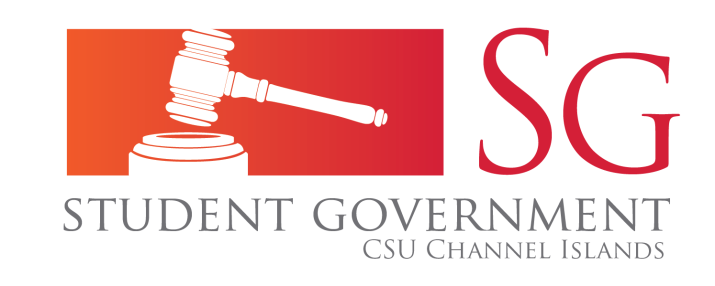 Student Government MinutesWednesday, August 27, 20149:00 a.m. – 11:00 a.m.Student Union Coville Conference Room